Derby Safeguarding Adults Board and 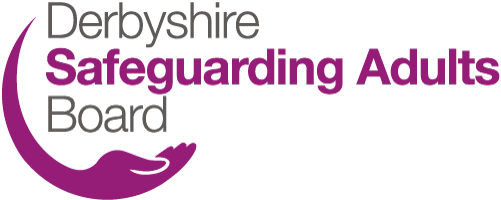 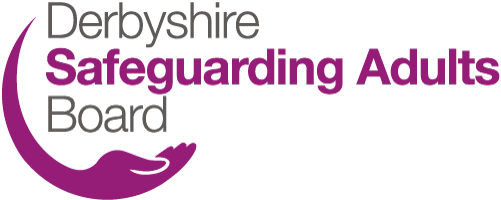 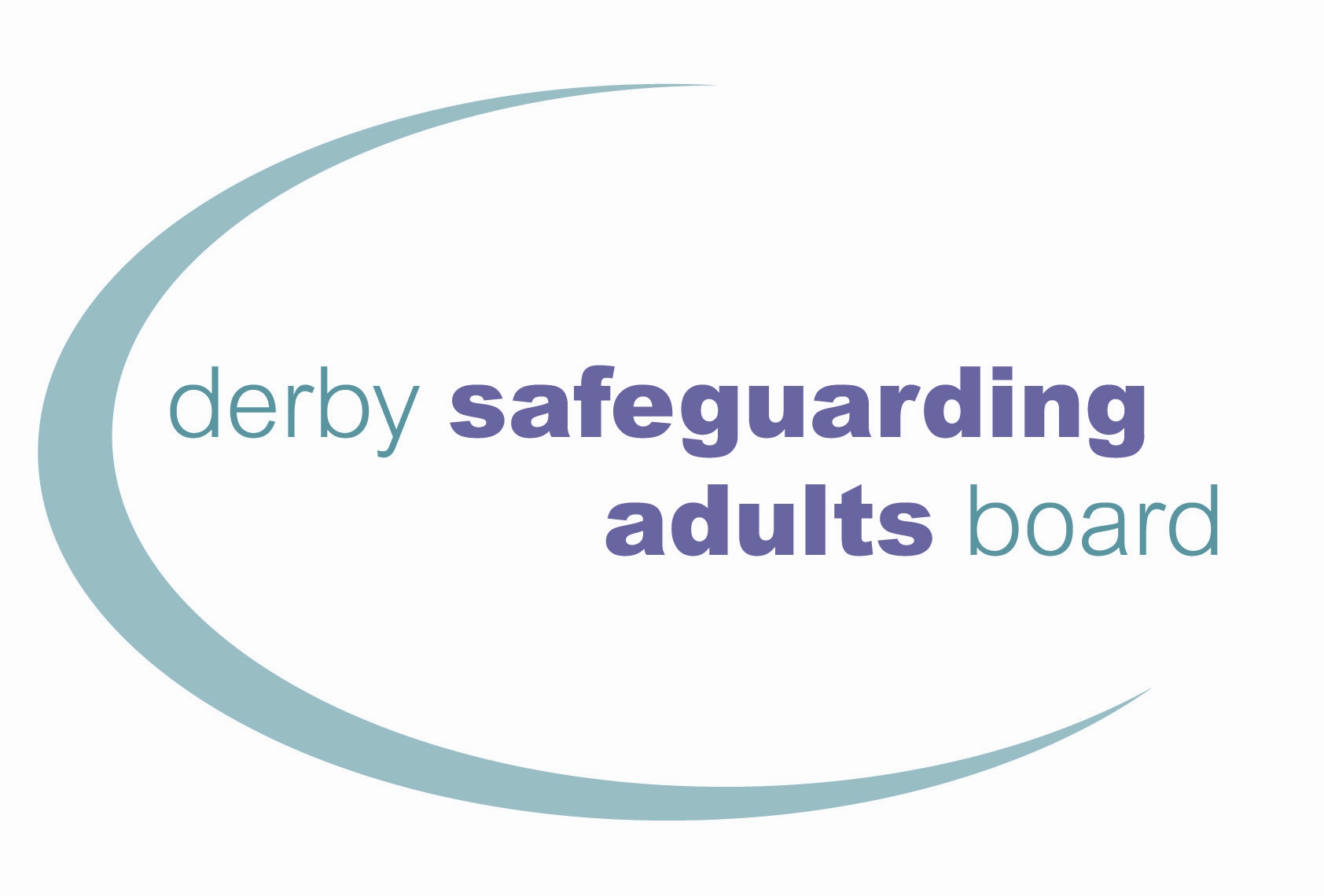 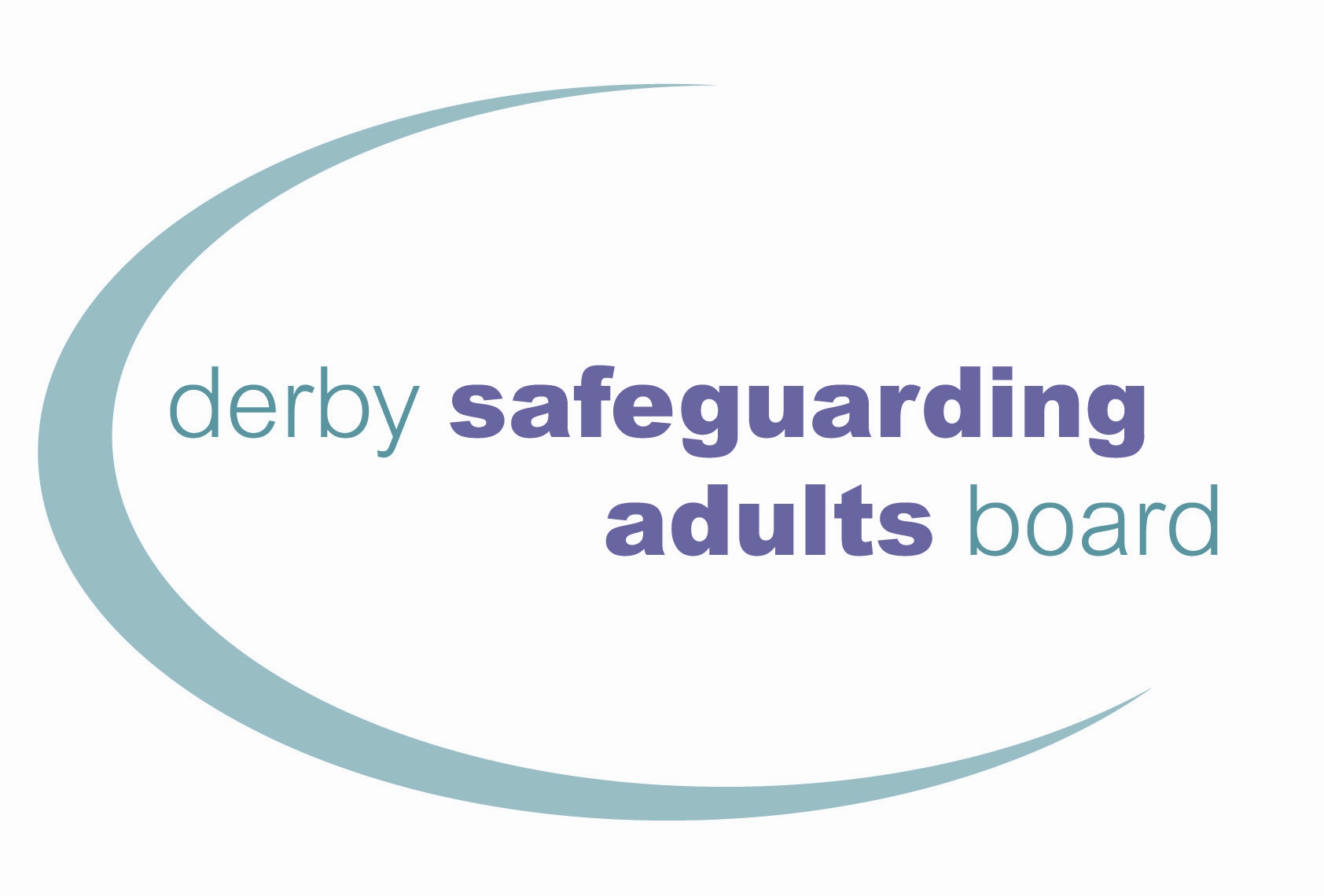 	Derbyshire Safeguarding Adults Board 	 Referral FormWhen completing the referral form please consult the Derby and Derbyshire Safeguarding Adults Procedures and also refer to the Derbyshire and Derby SABs Adults Safeguarding Decision-Making Guidance below:Derbyshire and Derby SABs Adults Safeguarding Decision Making Guidance.FOR ALL SAFEGUARDING REFERRALS PLEASE TELEPHONE the relevant local authority to make the referral before submitting this form. For Derby City, please call 01332 642855 or 01332 956606 outside of office hours. For Derbyshire County, please contact Call Derbyshire on 01629 533190 or 01629 532600 outside of office hours. The email addresses below are secure.  However, you should seek assurance from your IT team that you have the correct security to email securely to ‘gov.uk’ addresses.  If in doubt, please send an encrypted email.  Please note: these email inboxes are not monitored out of hours.Please note: sending person identifiable information using the above email addresses may amount to a breach of Data Protection legislation if you do not send from a secure email address to a secure email address.ALL QUESTIONS MUST BE COMPLETED IN FULL TO ALLOW ASSESSMENT OF RISKAny incomplete forms will be reported to agency safeguarding leads for quality assurance.How is your information used?The information we collect will be used so that we can assess the risk to your wellbeing in line with our Safeguarding Adults duties, to provide you with information, advice, and safety planning services to help you to maximise your independence and stay safe. The information may also be used to carry out multi-agency case file audit for the purpose of assuring the quality of local systems and services in place to safeguard adults.Who will your information be shared with?If you are referred under safeguarding adults criteria, the information you provide may be shared with other professionals who may or may not be involved with you for similar purposes. We may also ask government departments and agencies to give us information they have about you.The council may be legally obligated to share the referrer’s details with the adult subject to the referral.If you live in Derby (excluding Derbyshire) and would like further information about how your personal information will be used, please see the full copy of our Privacy Notice.  Alternatively, you can request a hard copy from the Contact Support Team, Business Support, Derby City Council, Council House, Derby DE1 2FS. Email: contact.support@derby.gov.uk, tel: 01332 640825.If you live in the Derbyshire (excluding Derby) and would like further information about how your personal information will be used, please see the full copy of our Privacy Notice.  Alternatively, you can request a hard copy by emailing adultcare.info@derbyshire.gov.uk or writing to the Adult Care Information Team, County Hall, Matlock, DE4 3AG.Derby CityAdultsMASH@derby.gov.uk Amber Valley Area (Ripley, Alfreton, Belper)ASCH.BSAmbervalley@derbyshire.gov.ukBolsover Area (Clowne, Whitwell)ASCH.BSBolsover@derbyshire.gov.ukChesterfield AreaASCH.BSChesterfield@derbyshire.gov.ukErewash (Long Eaton, Ilkeston)ASCH.BSErewash@derbyshire.gov.ukHigh Peak Area (Glossop, Buxton, Matlock)ASCH.BSHighpeak@derbyshire.gov.ukNorth East Area (Clay Cross, Dronfield, Eckington)ASCH.BSNorthEast@derbyshire.gov.ukSouth Dales Area (Ashbourne, Swadlincote, Shardlow, Willington, Hilton, Etwall)ASCH.BSSouthDales@derbyshire.gov.ukDETAILS OF THE ADULTDETAILS OF THE ADULTDETAILS OF THE ADULTName of relevant adult: Name of relevant adult: Date of birth: Gender: Gender: If Other, please state: Ethnicity: Ethnicity: If Other Ethnic Group, please state: Address: Address: Telephone number: Present location of the adult, if different from above: Present location of the adult, if different from above: Present location of the adult, if different from above: Has the referral been discussed with the adult? If ‘No’, why not? If ‘No’, why not? Have you assessed the adult’s capacity (Mental Capacity Act) to make a decision about the safeguarding referral?                 If ‘Yes’, what was the outcome?  If ‘No’, why not? Date of capacity assessment:	Has the adult consented to the referral? If ‘No’, why not? Where the adult consents to the referral what do they want to happen as an outcome of the referral? Have you assessed the adult’s capacity (Mental Capacity Act) to make a decision about the safeguarding referral?                 If ‘Yes’, what was the outcome?  If ‘No’, why not? Date of capacity assessment:	Has the adult consented to the referral? If ‘No’, why not? Where the adult consents to the referral what do they want to happen as an outcome of the referral? Have you assessed the adult’s capacity (Mental Capacity Act) to make a decision about the safeguarding referral?                 If ‘Yes’, what was the outcome?  If ‘No’, why not? Date of capacity assessment:	Has the adult consented to the referral? If ‘No’, why not? Where the adult consents to the referral what do they want to happen as an outcome of the referral? Where the adult has not consented to the referral, what legal grounds are there to override consent?Consent should be sought by explaining to the customer the benefits of sharing information which is relevant and proportionate to the safeguarding concerns, and that sharing information will enable all agencies to work together with the adult to create a safety planNot applicableLacks capacity to consent (MCA 2005)    Not applicableLacks capacity to consent (MCA 2005)    Where the adult has not consented to the referral, what legal grounds are there to override consent?Consent should be sought by explaining to the customer the benefits of sharing information which is relevant and proportionate to the safeguarding concerns, and that sharing information will enable all agencies to work together with the adult to create a safety planPrevention and Investigation of Crime (CDA 1998)Prevention and Investigation of Crime (CDA 1998)Where the adult has not consented to the referral, what legal grounds are there to override consent?Consent should be sought by explaining to the customer the benefits of sharing information which is relevant and proportionate to the safeguarding concerns, and that sharing information will enable all agencies to work together with the adult to create a safety planPrevent serious harm/distress/threat to life (GDPR 2016)Prevent serious harm/distress/threat to life (GDPR 2016)Where the adult has not consented to the referral, what legal grounds are there to override consent?Consent should be sought by explaining to the customer the benefits of sharing information which is relevant and proportionate to the safeguarding concerns, and that sharing information will enable all agencies to work together with the adult to create a safety planRisk to other people    Risk to other people    Where the adult has not consented to the referral, what legal grounds are there to override consent?Consent should be sought by explaining to the customer the benefits of sharing information which is relevant and proportionate to the safeguarding concerns, and that sharing information will enable all agencies to work together with the adult to create a safety planRisk to children (CA 1989)Risk to children (CA 1989)Where the adult has not consented to the referral, what legal grounds are there to override consent?Consent should be sought by explaining to the customer the benefits of sharing information which is relevant and proportionate to the safeguarding concerns, and that sharing information will enable all agencies to work together with the adult to create a safety planThe adult is under duress or coercionThe adult is under duress or coercionWhere the adult has not consented to the referral, what legal grounds are there to override consent?Consent should be sought by explaining to the customer the benefits of sharing information which is relevant and proportionate to the safeguarding concerns, and that sharing information will enable all agencies to work together with the adult to create a safety planDomestic abuse meets MARAC criteriaDomestic abuse meets MARAC criteriaWhere the adult has not consented to the referral, what legal grounds are there to override consent?Consent should be sought by explaining to the customer the benefits of sharing information which is relevant and proportionate to the safeguarding concerns, and that sharing information will enable all agencies to work together with the adult to create a safety planAlleged abuser needs care and support/may be at riskAlleged abuser needs care and support/may be at riskWhere the adult has not consented to the referral, what legal grounds are there to override consent?Consent should be sought by explaining to the customer the benefits of sharing information which is relevant and proportionate to the safeguarding concerns, and that sharing information will enable all agencies to work together with the adult to create a safety planStaff are implicatedStaff are implicatedWhere the adult has not consented to the referral, what legal grounds are there to override consent?Consent should be sought by explaining to the customer the benefits of sharing information which is relevant and proportionate to the safeguarding concerns, and that sharing information will enable all agencies to work together with the adult to create a safety planCourt order/other legal authorityCourt order/other legal authorityWhere the adult has not consented to the referral, what legal grounds are there to override consent?Consent should be sought by explaining to the customer the benefits of sharing information which is relevant and proportionate to the safeguarding concerns, and that sharing information will enable all agencies to work together with the adult to create a safety planOther: Other: Is the adult able to independently represent their views and wishes?Is the adult able to independently represent their views and wishes?Is the adult able to independently represent their views and wishes?Would the adult like someone to support or represent them? If so, please provide details: Would the adult like someone to support or represent them? If so, please provide details: Would the adult like someone to support or represent them? If so, please provide details: Where there is a representative supporting the adult, are they aware of the safeguarding concerns?Where there is a representative supporting the adult, are they aware of the safeguarding concerns?Where there is a representative supporting the adult, are they aware of the safeguarding concerns?Does the adult need referral to formal advocacy support or services?Does the adult need referral to formal advocacy support or services?Does the adult need referral to formal advocacy support or services?STATUTORY SAFEGUARDING CRITERIASTATUTORY SAFEGUARDING CRITERIAWhat care and support needs does the adult have? For example, does the adult have any medical conditions or disabilities such as learning disability, dementia, physical disability, mental ill health etc.  Please describe how these conditions impact the adult’s day-to-day life. Are there any conditions which impact on the person’s ability to make decisions for themselves? If you have completed a capacity assessment, please provide more information here?Please also explain whether the adult has experienced any trauma, do they have any leaving care status, previous experience of abuse, experiencing coercion or control, etc.Please also state if the adult is a carer.Reflecting on the care and support needs above, how do these needs prevent the adult keeping themself safe?CATEGORY OF ALLEGED ABUSE/RISK OF ABUSECATEGORY OF ALLEGED ABUSE/RISK OF ABUSECATEGORY OF ALLEGED ABUSE/RISK OF ABUSECATEGORY OF ALLEGED ABUSE/RISK OF ABUSECATEGORY OF ALLEGED ABUSE/RISK OF ABUSECATEGORY OF ALLEGED ABUSE/RISK OF ABUSEPhysicalSexualPsychological/emotionalFinancial/materialDiscriminatoryDomestic abuseSexual exploitationNeglect/acts of omissionModern slaveryOrganisationalSelf-neglectDOES THE ABUSE/NEGLECT INVOLVE ANY OF THE FOLLOWING FACTORS?DOES THE ABUSE/NEGLECT INVOLVE ANY OF THE FOLLOWING FACTORS?DOES THE ABUSE/NEGLECT INVOLVE ANY OF THE FOLLOWING FACTORS?DOES THE ABUSE/NEGLECT INVOLVE ANY OF THE FOLLOWING FACTORS?DOES THE ABUSE/NEGLECT INVOLVE ANY OF THE FOLLOWING FACTORS?DOES THE ABUSE/NEGLECT INVOLVE ANY OF THE FOLLOWING FACTORS?AgeismGender discriminationSexual orientation/HomophobiaReligious intoleranceRacismDisabilityPregnancy/maternityHate crimeAnti-social behaviourForced marriageHonour-based violenceRadicalisationCaring responsibilities Mate crimeCriminal exploitationFemale Genital MutilationCuckooingCross-border/county lines issuesHomelessnessSubstance misuseRough sleepingCost of livingNot KnownDETAILS OF ALLEGED ABUSE/RISK OF ABUSEDETAILS OF ALLEGED ABUSE/RISK OF ABUSEDetails of alleged abuse/risk of abuse/concernsPlease give as much detail as possible about what the concerns are, what has happened and what risk of future abuse/harm has been identified (who is involved, what has happened, how has it happened), are they at risk now?What immediate safeguarding action has been taken?If you suspect a crime has occurred, please contact the Police:For emergency – call 999 For non-emergencies – call 101 or via the online portal link: Report a crime | Derbyshire Constabulary If you suspect a crime has occurred, please contact the Police:For emergency – call 999 For non-emergencies – call 101 or via the online portal link: Report a crime | Derbyshire Constabulary Have the Police been informed?If ‘Yes’, what is the incident or crime number? Where has the alleged abuse occurred or is likely to occur?If this is a regulated setting, please provide the full address and postcode.Date of suspected abuse:  Time of suspected abuse:  If specific date/time is unknown, please provide details:Date of suspected abuse:  Time of suspected abuse:  If specific date/time is unknown, please provide details:Has the adult died? If yes, what was the date of death?  Has the death been referred to HM Coroner? Has the adult died? If yes, what was the date of death?  Has the death been referred to HM Coroner? Think Family: is anyone else at risk including other adults or children?If you have concerns for the welfare or safety of a child, make a referral to children’s services.Think Family: is anyone else at risk including other adults or children?If you have concerns for the welfare or safety of a child, make a referral to children’s services.Think Family: is anyone else at risk including other adults or children?If you have concerns for the welfare or safety of a child, make a referral to children’s services.Think Family: is anyone else at risk including other adults or children?If you have concerns for the welfare or safety of a child, make a referral to children’s services.If ‘Yes’, please detail: Derbyshire County Council Childrens ServicesDerby City Council Childrens ServicesDerbyshire County Council Childrens ServicesDerby City Council Childrens ServicesDerbyshire County Council Childrens ServicesDerby City Council Childrens ServicesHas the abuse or neglect been directly observed?Has the abuse or neglect been directly observed?If ‘Yes’, by whom? If ‘Yes’, by whom? DETAILS OF THE PERSON WHO HAS ALLEGEDLY CAUSED HARMDETAILS OF THE PERSON WHO HAS ALLEGEDLY CAUSED HARMDETAILS OF THE PERSON WHO HAS ALLEGEDLY CAUSED HARMDETAILS OF THE PERSON WHO HAS ALLEGEDLY CAUSED HARMDo not complete this section where self-neglect is identified Name of person alleged to have caused harm:Do not complete this section where self-neglect is identified Name of person alleged to have caused harm:Do not complete this section where self-neglect is identified Name of person alleged to have caused harm:Date of birth:Address: Has the person who has allegedly caused harm/abuse got care and support needs? If yes, please provide details of their care and support needs. For example, does the alleged source of risk have any disabilities, physical and/or mental health conditions, substance misuse, neurodiversity considerations, or are there any concerns about their decision-making ability? Is the person who has allegedly caused harm/abuse aware of the referral? Address: Has the person who has allegedly caused harm/abuse got care and support needs? If yes, please provide details of their care and support needs. For example, does the alleged source of risk have any disabilities, physical and/or mental health conditions, substance misuse, neurodiversity considerations, or are there any concerns about their decision-making ability? Is the person who has allegedly caused harm/abuse aware of the referral? Address: Has the person who has allegedly caused harm/abuse got care and support needs? If yes, please provide details of their care and support needs. For example, does the alleged source of risk have any disabilities, physical and/or mental health conditions, substance misuse, neurodiversity considerations, or are there any concerns about their decision-making ability? Is the person who has allegedly caused harm/abuse aware of the referral? Address: Has the person who has allegedly caused harm/abuse got care and support needs? If yes, please provide details of their care and support needs. For example, does the alleged source of risk have any disabilities, physical and/or mental health conditions, substance misuse, neurodiversity considerations, or are there any concerns about their decision-making ability? Is the person who has allegedly caused harm/abuse aware of the referral? Is this person:A carer                                       A carer                                       Is this person:Family memberFamily memberIs this person:PartnerPartnerIs this person:Professional    Professional    Is this person:StrangerStrangerIs this person:Unknown/other Unknown/other Is this person:Details of relationship: Details of relationship: Details of relationship: DETAILS OF THE PERSON MAKING THIS REFERRALDETAILS OF THE PERSON MAKING THIS REFERRALDETAILS OF THE PERSON MAKING THIS REFERRALDETAILS OF THE PERSON MAKING THIS REFERRALDETAILS OF THE PERSON MAKING THIS REFERRALName of referrer and referring agency: Name of referrer and referring agency: Name of referrer and referring agency: Name of referrer and referring agency: Name of referrer and referring agency: Address: Address: Address: Address: Address: Telephone: Email: Email: Email: Email: Signature of referrer: Signature of referrer: Signature of referrer: By typing your name, you are signing this electronic form.Print name:                 Print name:                 Print name:                 By typing your name, you are signing this electronic form.Date safeguarding concern raised in referring agency: Date safeguarding concern raised in referring agency: Date safeguarding concern raised in referring agency: Date safeguarding concern raised in referring agency: Date safeguarding concern raised in referring agency: Date form completed: Date form completed: Time: Time: Time: Do you consent to the Local Authority disclosing to the adult that you have made this referral?Do you consent to the Local Authority disclosing to the adult that you have made this referral?Contact details for the Local Authority to send feedback about the outcome of the referral:Contact details for the Local Authority to send feedback about the outcome of the referral:ADDITIONAL INFORMATIONPlease provide any relevant information about the adult’s circumstances e.g. mobility/sensory/communication needs; access to mobile/landline phone; best time for contact/visit; anyone who supports the adult. It will help in the communication/contact with the adult and the safeguarding process.